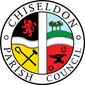 	MINUTES of the PLANNING, TRANSPORT DEVELOPMENT AND HIGHWAYS COMMITTEE MEETINGheld on Thursday 25th January 2024. 8.05pm The Old Chapel, Butts Road, ChiseldonPresent:  Councillors: Ian Kearsey, Chris Rawlings (Committee Vice Chairman), Jon Jackson. Clerk, Clair Wilkinson taking the minutes.To note the meeting started later than the published start time of 7.30pm due to the late arrival of Cllr Jackson to make the meeting quorate.Public Recess.  No public23/101. Approval of apologies given. Apologies: Cllr Jefferies had a prior commitment, Cllr Whitehead was unwell and Cllr Ford had a childcare issue.A proposal was made to approve these absences with their reasons given. The proposal was seconded and all Cllrs were in favour.Non-attendance with no apologies: None.23/102. Declarations of Interest.   None23/103. Approval of minutes from 2nd January 2024.   No changes A proposal was made to approve these minutes as an accurate reflection of the meeting. The proposal was seconded and all Cllrs were in favour.23/104. Action points from previous meeting. ACTION POINTSClerk. 23/88.	Arrange for Cllr Jefferies to talk to Jamie Lewis ref Rec Hall plans and update from estate. PENDING. CLAIR AND JENNY NEED TO TALK FIRST.Clerk 23/88.	Contact Eric Shaw and Arthur Witchell ref the current land ownership for the Rec ground. PENDING. CLLR JEFFERIES TO CONTACT ERIC SHAW.Clerk 23/98.	Order survey form at printers and arrange deliveries to all households in the parish ORDERED RECEIVED AND DELIVERIES IN PROGRESS.Clerk 23/98.	Arrange extra printing for residents who request a full paper copy posted to their address as/when required DONE. Costs around £100 for 3 copies. Clerk 23/98.	Arrange for extra documentation to be loaded onto our Website by Sanders Webworks. DONE23/105. Meeting with Hannick HomesDue to this meeting being inquorate at 7.30pm, an informal session was carried out with the 2 representatives of Hannick Homes. The transcribed notes are available on the Council’s website in the same location as the planning minutes.23/106. PLANNING. Discuss and vote on S/LDP/23/1467/NICL. Certificate of Lawfulness (Proposed) for the erection of a single storey rear extension. 42 Canney CloseNo need to discuss this application as SBC had already issued the certificate of lawfulness.23/107. PLANNING. Discuss and vote on S/23/1506 Demolition of the pavilions, change of use of offices and ancillary buildings to 25no. apartments/ dwellings, erection of 52no. dwellings, construction of new access and associated works without compliance with Condition 14 (Closure of Access) of previous permission S/19/1765 - Variation of Condition 14 from Previously Approved Planning Application S/21/1920. Variation of Condition 2 from Planning Permission S/23/0139. At: Burderop Park House, Burderop Park WroughtonA proposal was made to support this application. The proposal was seconded and all Cllrs were in favour.23/108. PLANNING. Discuss and vote on S/23/1507. Erection of 6no. additional dwellings. Variation of Conditions 2 and 18 from Planning Permission S/19/1892. Burderop Park House , Burderop Park WroughtonA proposal was made to support this application. The proposal was seconded and all Cllrs were in favour.23/109. PLANNING. Discuss and vote on S/23/1399. Installation of 3 number, 5m high CCTV Columns. At: Chiseldon Firs Transit Site, Marlborough Road Chiseldon Swindon.A proposal was made to support this application. The proposal was seconded and all Cllrs were in favour.23/110. Planning. Discussion & vote on any planning applications received from Swindon Borough Council after the agenda is published.  Published on the councils Facebook page and on the councils website.S/22/1170 Revised and S/LBC/22/1113 Revised will be discussed and vote on, at the Feb Full council meeting.23/111. Neighbourhood Plan.  No items23/112. HIGHWAYS. Review of responses to 20mph survey to residents.263 responses which is around 10% of the population.64% in favour of 20mph scheme.A proposal was made to update the PC’s July 23 document for 20mph traffic calming to include the survey responses and formally request our 3 Ward Cllrs submit the document to SBC Highways for consideration.The Clerk will update the document and send to committee members for approval.23/113. HIGHWAYS. Re-visit requesting SBC to allow CPC to install a SID on New Road. (Last request denied due to excessive street furniture in the area)The Clerk will contact SBC Highways for any useful advice that can be given on maps for street signs and possible acceptable locations. To being back to the Feb Committee meeting23/114. HIGHWAYS. Review of surety bond quotes obtained so far for layby creation x2.2 quotes from Nationwide Sureties as the broker. £8,816.89  and £5,825.79.  This will cover the PC with SBC should there be an issue with the build or period of time after the build. The other option is CPC hold the full amount of funds needed in their bank account ready to be provided in the event of an issue.A third quote from Nationwide will be sought and the item brought to the Feb Committee for a decision. 23/115. TRANSPORT. No items23/116. Recreation Ground Improvement. No items23/117. Items for the next agenda. Badbury damage due to HGV’s when M4 shut. What action CPC/SBC can take to prevent this.Width restriction? Re-route Satnav? Ward Cllrs to be consulted.The Clerk will report to SBC the fallen stone wall on High Street opposite the Spar shop and the leaning tree on the edge of the property at 52 New Road that may be a risk to road users.Meeting closed at 20.41Next meeting: Thursday 29th February 2024 7.30pm. At the Old Chapel, Butts Road, Chiseldon.ACTION POINTSClerk. 23/88.	Arrange for Cllr Jefferies to talk to Jamie Lewis ref Rec Hall plans and update from estate. PENDING. CLAIR AND CLLR JEFFERIES NEED TO TALK FIRST.Clerk 23/88.	Contact Eric Shaw and Arthur Witchell ref th e current land ownership for the Rec ground. PENDING. CLLR JEFFERIES TO CONTACT ERIC SHAW.Clerk 23/98.	Order survey form at printers and arrange deliveries to all households in the parishClerk 23/110. 	Add S/22/1170 and S/LBC/22/1113 to the Feb Full council agenda.Clerk 23/112	Update the 20mph submission document to include survey results, send to committee Cllrs for checking and then submit to Ward Cllrs to present to SBC Highways.Clerk 23/113	Talk to Highways contact about how to determine best place for a SID on New Road.Clerk 23/115	Add Badbury road closure to Feb agenda and ask Ward Cllrs for advice. Report 2 issues to SBC to make sure they are aware.  List of CPC planning application votesApplication and propertyCPC decisionDate voted onS/HOU/22/0497. Wheatley, High Street. 2 storey rear extension.Supported with conditionsApril 22S/22/0556. Saracens, Turnball. Single storey rear extension & separate sun room.No objectionApril 22S/22/0595 & S/LBC/22/0604. Change of use for Bothy on Burderop Estate to 1 dwelling. Includes listed building application.No objectionApril 22S/22/0695. Burderop Park: Alterations to the mansion, Tudor wing and north wing to facilitate a change of use from offices to a dwelling and erection of a detached garage, plus alterations to the stable block, cottage/ restaurant and walled garden bothy without compliance with condition 2 (Approved Drawings) from previous consent S/LBC/20/1339.ApprovedMay 22S/HOU/22/07151 The Orchard, Chiseldon. Single storey rear extension. Front porch. Garage conversion to habitable space. Detached garage & increase in roof height & dormer window to rear.ApprovedMay 22S/AMEND/22/0657. Chiseldon Farm, Ypres Road. Draycot Foliat.  Provision of Use class B8 storage use in addition to Use classes B1(a) and B1(c)  - now both Use class E – and alterations to the approved elevations and floor plans of building 2 (former grain store)No objectionMay 22S/HOU/22/0764 Single storey rear extension. 13 Sambre Road. ApprovedMay 22S/22/0814. National Data Centre, old Burderop Hospital Site, Wroughton. Construction of a temporary car park and 2 metre high fencing (retrospective)Supported with conditionsJune 22 S/OUT/22/0796. Land to the rear of Staddlestones, Butts Road, Chiseldon.  Outline application for the erection of 1 self-build dwelling, & assoc infrastructure. Access not reserved. Rejected. Conditions listed in event of SBC approval.June 22S/HOU/22/1054  9 Draycott Road. First floor front extensionNo objectionJuly 22S/HOU/22/0965. 48 Norris Close. Rear dormer window.No objectionJuly 22S/22/1008. Chiseldon Farm barns. Ypres Road. Draycot Foliat. Change of use & re-siting of menage.No vote. More info requestedJuly 22S/22/0741. Walled garden and Burderop Park. Tented structure for temp. residential accommodation (approx. 3 years) and thereafter a plant nursery officeNo objectionJuly 22S/HOU/22/1132. 23 Carisbrook Terrace. Alterations to front porch and single storey rear extension.No objectionAug 22S/LBC/22/1113. Former Cottage/Restaurant Burderop Park. Alterations to the Cottage/ Restaurant building to internally re-order residential  unit RC04, re-introduce an entrance door on the north elevation of the former restaurant and re-introduce a window at first floor level of the former restaurant (amended proposals following listed building consent S/LBC/20/1339).No objectionAug 22S/HOU/22/1228. 3 Dairy Road Chiseldon.  Single storey rear extension and 4 dormer windows.Discussed again at Sept 22 meeting. No objection voted on again.No objectionAug 22S/COND/22/1302. Discharge of Condition 13 (Lighting Scheme) from permission S/21/1760 for Erection of a replacement Data Centre (containing data halls, associated electrical and AHU Plant Rooms, loading bay, maintenance and storage space, office administration areas and plant at roof level), emergency back-up generators and emission stacks, diesel tanks and filling area, electrical switchroom, a water sprinkler pump room and storage tank, a gate house, site access, internal access roads, hard/soft landscaping, and rainwater infiltration pond to allow for levels changes in two landscaped areas. At: National Data Centre, Old Burderop Hospital Site Burderop Wroughton Swindon. No objection unless there are further comments from SBCSept 22S/22/1360. Erection of a Stretch tent. Calley ArmsNo commentSept 22S/22/1432. 5 High Street. Erection of 1 dwelling.Supported.Oct 22S/HOU/22/1280. 10 The Crescent. Erection of single storey front and side extension and front canopy.SupportedOct 22S/HOU/22/1408. 12 John Alder Close. Erection of a rear ground and first floor extension along with internal alterations and associated landscaping work.ObjectedOct 22S/HOU/22/1471 29 Home Close Single storey rear extensionSupportedOct 22S/HOU/22/1516 Sevimli. 1A High Street. First floor extension & extension to garageNo commentNo commentNov 22Jan 23S/HOU/22/1564 7 Sambre Road. Erection of porchSupportedNov 22S/22/1656 The Sarsens, Turnball. Rear storey extension & sun roomNo objectionNov 22S/22/1268. Alpina. Marlborough Rd. Demolition of dwelling and erection of 1 new dwelling.ObjectionJan 23S/HOU/22/1614. Vena. Turnbull.  Single storey side extensionNo objectionJan 23HVG Licence. Operator OH2061698. Draycot FoliatNo objection for 1 rigid body with lift axle.Jan 23S/22/1425. The Old Dairy. 3 barns for accom.No objectionFeb 23S/HOU/22/1796. Rosslyn 5 New Road. Car Pork No objectionFeb 23S/23/0139. Burderop Park House. Demolition of pavilions, change of use for offices to 25 dwellings, erection of 52 dwellings, new access and assoc works. Without compliance with condition 14 (closure of access)No objectionFeb 23S/22/1425 Revised. The Old Dairy, Badbury.   3 barns for 20 rooms of accommodation. Current objection. March 23S/COND/23/0087. Discharge of conditions. Badbury House Farm 5 dwellings.Objected to condition 6, approved othersMarch 23S/LBC/23/0284. Corner Thatches, 11 High St. Chiseldon.  Electric vehicle charger to front of house.ApprovedMarch 23S/HOU/22/1425. Updated. Erection of 3 barns for 20 ensuite bedrooms. The Old Dairy BadburyApprovedApril 23S/HOU/23/0399 creation of driveway from adopted highway. 67 New RoadObjectedApril 23S/22/1268 Revised. Demolition of existing dwelling and erection of 1 dwelling. Alpina. Marlborough Road. No further commentApril 23S/HOU/23/0428. Change of use of garage to living accom and change of parking use to private parking.Support with conditionApril 23S/HOU/23/0447. 2 storey side and single storey rear extension. 7 The CrescentSupportApril 23S/HOU/22/1614. Single storey side extension. Vena, Turnball. SupportApril 23S/23/0139 REVISED. Demolition of the pavilions, change of use of offices and ancillary buildings to 25no. apartments/ dwellings, erection of 52no. dwellings, construction of new access and associated works without compliance with Condition 14 (Closure of Access) of previous permission S/19/1765 - Variation of Condition 14 from Previously Approved Planning Application S/21/1920. Burderop Park House, Burderop Park WroughtonNo further commentJune 23S/AGRI/23/0813 Prior Approval application for the infilling of former dairy settlement lagoon and return of area to grass. Burderop Farm Dairy, Dairy Road Chiseldon.SupportAug 23S/HOU/23/0988. 25 Station Road. Front single storey extensionNo objectionSept 23S/23/1207. Hanger L6 Wroughton Airfield.  Retention of building and hardstanding. New gated accessObjectionOct 23S/23/HOU/1136. Beech Grove High Street. Increase in roof height, amendments to existing windows and doors.SupportOct 23PL/2023/09142. Wiltshire Council.  M4 J16 services.Supports Wroughton PC comments.  Support but with conditions ref traffic using Wroughton and Chiseldon for J15 needs to be prevented.Nov 23S/23/1506 Demolition of the pavilions, change of use of offices and ancillary buildings to 25no. apartments/ dwellings, erection of 52no. dwellings, construction of new access and associated works without compliance with Condition 14 (Closure of Access) of previous permission S/19/1765 - Variation of Condition 14 from Previously Approved Planning Application S/21/1920. Variation of Condition 2 from Planning Permission S/23/0139. At: Burderop Park House, Burderop Park WroughtonSupportJan 24S/23/1507. Erection of 6no. additional dwellings. Variation of Conditions 2 and 18 from Planning Permission S/19/1892. Burderop Park House , Burderop Park WroughtonSupportJan 24S/23/1399. Installation of 3 number, 5m high CCTV Columns. At: Chiseldon Firs Transit Site, Marlborough Road Chiseldon Swindon.Support Jan 24S/22/1170Feb 24 Full Council S/LBC/23/1113Feb 24 Full Council